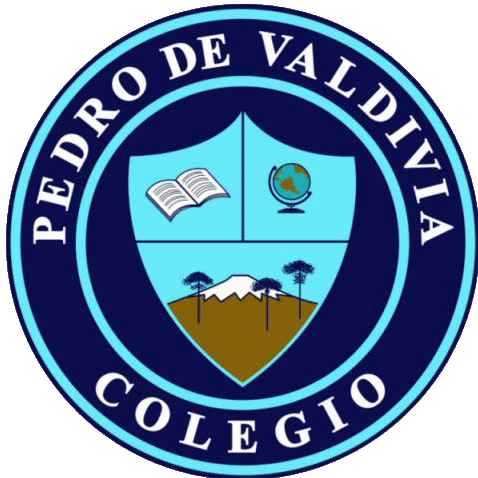 CRONOGRAMA DE ACTIVIDADESUNIDAD Nº1 “LA  PARTICIPACIÓN  CIUDADANA  CONTRIBUYE CON  SOLUCIONES  A  LOS  DESAFÍOS,  PROBLEMAS  Y CONFLICTOS PRESENTES EN LA SOCIEDAD”DOCENTE: Luis Toro CofréCURSO O NIVEL: CUARTO MEDIOASIGNATURA: EDUCACIÓN CIUDADANASEMANA /FECHAACTIVIDADESADECUACIÓN  PROYECTO INTEGRACIÓN RECURSOFECHA ENTREGA 25 AL DE 29 MAYORETROALIMENTACION EVALUACION FORMATIVA 2RETROALIMENTACION EVALUACION FORMATIVA 2RETROALIMENTACION EVALUACION FORMATIVA 2RETROALIMENTACION EVALUACION FORMATIVA 201 AL 05 DE JUNIOTrabajo con texto escolar, páginas 190 a 207.Realizar un cuadro resumen eligiendo uno de los problemas que dificultan la democracia. (pág. desde la 190 hasta la 207).La guía del cuadro resumen está en la página webEnviar fotografías apdvactividades@gmail.com o ltorocofre@gmail.com-Monitorio y apoyo vía WhatsApp para que los alumnos realicen preguntas y consultas sobre el desarrollo de la guía.-Se realiza adecuación, cambiando actividad, simplificándola con la utilización del cuadro resumen.Texto escolar Guía de actividades05 DE JUNIO08 AL 12 DE JUNIOTrabajo con texto escolar, páginas 190 a 207.Propuestas para mejorar la Democracia.Realizan guía de actividades disponible en sitio web del colegio.Enviar fotografías apdvactividades@gmail.com o ltorocofre@gmail.comMonitorio y apoyo vía WhatsApp para que los alumnos realicen preguntas y consultas sobre el desarrollo de la guía.Texto escolar.Cuaderno del estudiante.Guía de actividades.12 DE JUNIO15 AL 19 DE JUNIOEVALUACION SUMATIVA 1EVALUACION SUMATIVA 1EVALUACION SUMATIVA 1EVALUACION SUMATIVA 1